(PAC)CODIGO CPCDESCRIPCION/ESPECIFICACIONES (TAMAÑO, DISEÑO, MODELO, ETC)CANTIDADCentro de CostoSolicitud de Compra.corresponda.   Caso contrario,  la  Unidad de  Adquisiciones y  Suministros  no aceptará laEspecificar detalladamente: marca, modelo, peso, capacidad, código, volumen, color, segúnMANTENIMIENTOUNIDAD SOLICITANTE:  16/Noviembre/2012FECHA:MANT2219SOLICITUD DE COMPRA # UNIDAD DE ADQUISICIONES Y SUMINISTROSESCUELA SUPERIOR POLITÉCNICA DEL LITORAL2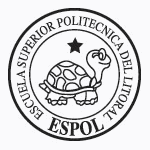 UNIDAD - BATERIA MAC 24R 950 PARA CAMION MITSUBHI CANTER46420001MC0701-2ORDEÑANA CARMIGNIANI, MARIO GUILLERMORESPONSABLE:ORDEÑANA CARMIGNIANI, MARIO GUILLERMOUSUARIO          :ORDEÑANA CARMIGNIANI, MARIO GUILLERMOAYUDANTE ADMINISTRATIVOESCOBAR NARANJO, JOSE FERNANDOCUSTODIO       :SOLICITA LA ADQUISICIONObservación:DATOS ADICIONALESBOSQUE PROTECTOR - MITSUBISHI CANTER # 36